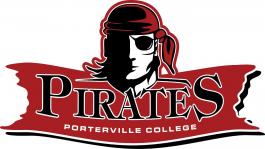 								      Porterville College								                    Success & Equity Committee							                                       Agenda								Tuesday, April 30, 2019